Baseline and Post-Emergency Preparedness Public Awareness Campaign-ACETMethodological ReportPrepared for Public Safety CanadaSupplier name: Ipsos Public AffairsContract Number: CW2247851Contract value: $78,919.20Award Date: 22 December 2022Delivery Date: 30 April 2023 Registration number: POR 078-22For more information on this report, please contact Public Safety Canada at: ps.communications-communications.sp@canada.ca Ce rapport est aussi disponible en françaisPOLITICAL NEUTRALITY STATEMENTI hereby certify as Senior Officer of Ipsos that the deliverables fully comply with the Government of Canada political neutrality requirements outlined in the Communications Policy of the Government of Canada and Procedures for Planning and Contracting Public Opinion Research. Specifically, the deliverables do not include information on electoral voting intentions, political party preferences, standings with the electorate or ratings of the performance of a political party or its leaders. 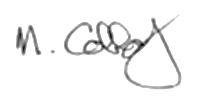 Mike Colledge President Ipsos Public Affairs Baseline and Post-Emergency Preparedness Public Awareness Campaign-ACETMethodological ReportPrepared for Public Safety CanadaSupplier name: Ipsos Public AffairsApril 2023This public opinion research report presents the methodology of the Baseline and Post-Emergency Preparedness Public Awareness Campaign-ACET online survey conducted by Ipsos Public Affairs on behalf of Public Safety Canada. The baseline survey was conducted with a sample of n=2,006 Canadians between the ages of 25 to 55 years old from January 31st to February 8th, 2023. The post-wave survey was conducted with a sample of n=2,008 Canadians between the ages of 25 to 55 years old from March 15th and March 24th, 2023. This publication may be reproduced for non-commercial purposes only. Prior written permission must be obtained from Public Safety Canada. For more information on this report, please contact Public Safety Canada at ps.communications-communications.sp@canada.ca or at: Public Safety Canada 269 Laurier Avenue West
OttawaON K1A 0P8Catalogue Number:PS9-29/1-2023E-PDFInternational Standard Book Number (ISBN):978-0-660-47715-2Related publications (registration number: POR 078-22)Catalogue Number PS9-29/1-2023F-PDF  (Final Report, French)ISBN  978-0-660-47717-6© His Majesty the King in Right of Canada, as represented by the Minister of Public Works and Government Services, 2023Executive SummaryBackground Natural disasters are increasing in frequency and severity in Canada. Some of the most expensive years for disaster losses ever in Canada occurred over the last decade. Disaster losses are likely to continue to increase in the foreseeable future in part due to climate change, the impacts of which are already being felt across Canada, increasing the frequency and intensity of hazards. A key element in building a stronger more resilient Canada is empowering citizens to educate themselves and to take action to mitigate risks to their property and personal safety. A national advertising campaign will seek to educate and inform a broad swath of Canadians about the risks they could potentially face in their region. This advertising initiative aims to increase the preparedness and readiness of Canadians when it comes to disasters and emergencies, helping to not only reduce the financial costs of disaster response and recovery but ultimately to increase the resiliency of all individuals and communities in Canada.The national campaign will feature the continuation of the successful Emergency Preparedness Awareness campaign launched in March 2021 and allow for a refresh of the brand and its existing assets. This advertising campaign will target Canadians between 25 and 55 years old, newcomers to Canada, and those with a lower socio-economic status which are less likely to know the specific risks in their area. Public Safety Canada’s (PSC) marketing team would like to conduct Public Opinion Research (POR) to evaluate both the baseline and post-campaign via the advertising campaign evaluation tool (ACET) to determine the recall effectiveness of advertising messagesThe value of this contract, including HST, is $78,919.20. Research ObjectivesThe research objectives for the pre-campaign evaluation (ACET) are to assess and later to track campaign performance using the advertising campaign evaluation tool, in accordance with the Communications Policy of the Government of Canada. Results from ACET testing allow for comparison with past and future campaigns providing valuable trend information for the department, allowing Public Safety Canada to evaluate the performance and improve future phases of the campaign. The objectives of the ACET (Advertising Campaign Evaluation Tool) research are as follows:Determine if people have seen the advertisements associated with the campaignDetermine where the ads have been seenMeasure recall of specific elements of the campaignIdentify attitudinal and behavioral changes as a result of the advertising campaign A baseline survey was conducted prior to ads being run in the media and a post-campaign survey, using the same online panel, was conducted after the ads have been run in the media. Both surveys ask similar questions to allow comparisons. Post-campaign evaluation research is conducted to assess and track campaign performance via the advertising campaign evaluation tool (ACET), in accordance with the Communications Policy of the Government of Canada. The Government of Canada’s Policy on Communications and Federal Identity requires the evaluation of all advertising campaigns exceeding $1 million in media through the Advertising Campaign Evaluation Tool (ACET). Target AudienceThe target audience for both surveys was as follows:General Canadian population 25-55 years of ageNewcomers to Canada Those with a lower socio-economic status Indigenous communities Secondary Target Audience:  Canadian home and property ownersMethodology Online SampleThis project involved two (2) waves of surveying – a baseline survey and a post-campaign survey. Both surveys were executed online using a non-probability online panel. This is the standard approach for all Government of Canada advertising evaluation surveys. The initial baseline survey was conducted before the campaign launched and the recall survey was conducted following the completion of the campaign. Respondents for the survey samples were drawn from a trusted partner panel vendor, Canadian Viewpoint Inc. The baseline survey was conducted with a sample of n=2,006 Canadians ages 25-55 and the post-wave survey was conducted with a sample of n=2,008 Canadians ages 25-55. Interviews were conducted in the language of their choice, either English or French. For the baseline survey, a pre-test was conducted on January 31st, 2023, with 40 completes (19 English / 21 French) to confirm the survey length before fully deploying the questionnaire. An open-ended question was asked at the end of the survey where any problems, questions, or unclear statements could be brought to our attention. No issues were flagged. The survey was fully launched and ran between February 1st and February 8th, 2023.For the post-wave survey, a pre-test was conducted on March 15th, 2023, with 31 completes (16 English / 15 French).  An open-ended question was asked at the end of the survey where any problems, questions, or unclear statements could be brought to our attention. Again, no issues were flagged. The survey was fully launched and ran between March 16th and March 24th, 2023. For both surveys, quotas were set to ensure representation by region, age, and gender, according to the latest Census information.  In the end, within natural fallout, we obtained our targets without having to oversample.  The unweighted counts are shown below.The sampling methodology utilized email invitations and router technology to invite participants.  Each participant received a unique URL link. This link could only be used once, with respondents being allowed to pause during completion and return to complete. On average, the online interviews took 7 minutes for the baseline and 10 minutes for the post-wave survey to complete.Participant RecruitmentSample SourceIpsos partnered with sub-contractor Canadian Viewpoint Inc (CVI). Canadian Viewpoint has one of the largest consumer panels with ~300,000 active panelists. Like Ipsos, Canadian Viewpoint uses mixed-media strategies (phone/online/in-person) to build its panel to allow more representative samples. Canadian Viewpoint’s online consumer panel is also recruited using post screeners during telephone surveys, Facebook, online vetted lists and in-person studies. Incentives were not used for recruitment purposes to ensure quality, but respondents were incentivized for completing the survey, which is directly proportionate to the amount of time taken to complete the survey and with comparable incentives offered by other online panel sources.  The comprehensive background profiling data were gathered when respondents joined the panel through screener questions, which allowed for the targeting of respondents based on key criteria, such as region, age, gender, education and income level, intention to buy a home within 12 months, profession, and other characteristics. The online survey was conducted using Computer Assisted Web Interviewing (CAWI). Every panelist opted-in or chose to participate in research surveys. Panelists that meet our desired criteria were randomly selected and sent an email invitation to complete the survey.  Participants were offered a choice to complete the survey in either English or French. The survey platform was Accessibility for Ontarians with Disabilities Act (AODA) compliant, according to Web Content Accessibility Guidelines (WCAG 2.0AA).  Incentives and Quality Control MeasuresCanadian Viewpoint uses a multi-faceted approach to quality, integrating controls and best practices into every phase of the process. Panel members come from diverse fully certified sources. A dedicated team monitors performance by source using feedback loops and continuous reporting to prevent fraud. Our dedicated team monitors the panels for potentially fraudulent behavior, and blocks these people from ever entering a survey via safeguards that includes: A double opt-in authentication processCash incentives, in the form of cheques to ensure confirmation of our panelist identity Respondents provided us with legitimate information about their identity and address and allow them to receive their incentive cheque Immediate examination of suspicious email addresses, suspicious behavior, or unrealistic completionFast and permanent removal of offendersCVI works with our clients to set up customized data quality checks for the surveys that we program. When we provide Sample Only, the client is ultimately responsible for setting up their own data quality checks We limited invitations to 3 x a week. The average respondent receives 1.38 surveys a month from Ipsos and completes 5 - 6 surveys per yearCVI keeps the participation history, join date and source of the respondent on file. Project analysis of such data is available to our clients upon requestProprietary Verification is a suite of quality control procedures, including digital fingerprinting, address verification against USPS databases (standard in the US and Canada) and third-party verification upon requestSample WeightingThe table below shows the unweighted and weighted distributions of the online sample. Weighting was applied to the sample to ensure that the final data reflects the general adult population by region, age, and gender according to the 2021 Census. A Random Iterative Method (RIM) technique was applied for weighting. Weighted and Unweighted Online SampleThe figures presented in the table above show minimal differences between the unweighted and weighted samples. As a result of the strong representativeness of the unweighted data, the largest weight factor that was applied for any respondent is 1.29, which is well within acceptable ranges for a survey of the general population.Email StatisticsFor this survey, a sample router was used. Therefore, a response rate cannot be calculated. However, the participation rate for the baseline survey was 96% and the post-wave survey was 93%. The participation rate is calculated as follows: (qualified completes + over quota + terminates)/click-through).Non-Response AnalysisThe results of this survey are not statistically projectable to the target population because the sampling method used does not ensure that the sample represents the target population with a known margin of sampling error. Reported percentages are not generalizable to any group other than the sample studied, and therefore no formal statistical inferences can be drawn between the sample results and the broader target population it may be intended to reflect. The data have been weighted to reflect the demographic composition of Canadian adults between the ages of 22 to 55 years.The table below compares the unweighted survey samples to the 2021 Census results by region, age, and gender. * Denotes variables included in the weighting scheme.Differences among the variables used in the weighting scheme are minimal. The distribution in the sample is consistent, with only slight differences observed between the unweighted percentages and the 2021 Census data. Appendix – Survey Questionnaire4.1 English Baseline QuestionnaireINTRODUCTIONThank you for taking the time to complete this survey dealing with current issues of interest to Canadians. Do you prefer to continue in English or French? / Préférez-vous continuer en français ou en anglais ?English / AnglaisFrench / FrançaisYour participation is voluntary, and your responses will be kept entirely confidential. The survey takes about 5 minutes to complete. START SURVEYClick here if you wish to verify the authenticity of this survey. To view our privacy policy, click here.If you require any technical assistance, please contact Daniel Kunasingam at daniel.kunasingam@ipsos.com  Does anyone in your household work for any of the following organizations? Select all that apply.A marketing research firmA magazine or newspaperAn advertising agency or graphic design firmA political partyA radio or television stationA public relations companyThe federal or provincial governmentNone of these organizations [Exclusive]IF “NONE OF THESE ORGANIZATIONS” CONTINUE, OTHERWISE THANK AND TERMINATE.Are you… Male genderFemale genderOtherPrefer not to answerIn what year were you born? 		YYYYADMISSIBLE RANGE 1967-1997 IF <> 1967-1997, THANK AND TERMINATEASK D IF QUESTION C IS LEFT BLANKIn which of the following age categories do you belong? 	SELECT ONE ONLY Less than 18 years old18 to 24						25 to 34						35 to 44						45 to 55						56 to 64						65 or olderIF “LESS THAN 25” OR “MORE THAN 55” THANK AND TERMINATEE) In which province or territory do you live? 	SELECT ONE ONLY AlbertaBritish ColumbiaManitobaNew BrunswickNewfoundland and LabradorNorthwest TerritoriesNova ScotiaNunavutOntarioPrince Edward IslandQuebecSaskatchewanYukon I do not live in Canada [THANK AND TERMINATE]F1. Are you the parent or legal guardian of a child under the age of 19?                Yes (please enter number of children) [NUMERIC TEXT BOX] [ALLOW RESPONSES 1-10]                No[If Yes in F1 ask F2 , else skip to Q1]                F2. Please enter the age of your child(ren) below. If your child is under 1 years old, please enter 0                Child 1 [NUMERIC TEXT BOX, RANGE 0-18]                Child 2 [NUMERIC TEXT BOX, RANGE 0-18]                [INSERT CHILD BOXES FOR NUMBER OF CHILDREN - CHILD 1, CHILD 2, CHILD 3,…CHILD 10]CORE QUESTIONSASK ALL RESPONDENTSQ1: Over the past three weeks, have you seen, read or heard any advertising from the Government of Canada? Yes				       No					=> GO TO T1AQ2: Deleted Q3: Think about the most recent Government of Canada ad that comes to mind. What do you remember about this ad? [Record]Q4: DeletedCAMPAIGN SPECIFIC QUESTIONSASK ALL RESPONDENTST1A: Over the past three weeks, have you seen, read or heard any Government of Canada advertising about getting prepared for emergencies, such as severe winter storms, floods, and power outages?Yes				       No					=> GO TO T1DT1B: Where have you seen, read or heard this ad about getting prepared for emergencies? Select all that apply.SELECT ALL THAT APPLYT1C: What do you remember about this ad? [Record]ASK ALL RESPONDENTS	 T1D.  Would you know where to find information about how to get prepared for an emergency, such as severe winter storms, floods, and power outages? YesNoDon’t know [IF YES ASK T2D, OTHERWISE SKIP TO T3D]T2D.  Where would you go?  [text box]Don’t knowT3D.   The Government of Canada has created a website designed to help Canadians get prepared for emergencies such as a natural disaster or a weather-related event. It provides a variety of information, including  what to do before, during and after a natural disaster, how to draft an emergency plan and how to build an emergency kit.   Before today, were you aware of this website?YesNoDon’t know[IF YES ASK T4D OTHERWISE SKIP TO T5D]T4D.  What is the name of the website?  Please type the URL below.  [text box]Don’t knowT5D.  The website we are talking about is getprepared.ca, have you visited the website before today?YesNoDon’t knowT6D.  In the past 12 months, have you or a family member taken any measures to prepare your household for a weather-related emergency or natural disaster such as severe winter storms, floods, and power outages, etc.?YesNoDon’t know / Not sure[IF YES ASK T6D2 OTHERWISE SKIP TO T7D]T6D2. What action have you or your family member taken? [Text box]Don’t knowT7D. To the best of your knowledge, how at risk is your household from a weather-related emergency or natural disaster such as severe winter storms, floods, and power outages, etc.?GRID ROWSevere winter stormsFloodsPower outagesGRID COLUMNVery at risk Somewhat at risk Not very at risk Not at all at riskT8D. How concerned are you about the risk that your household would be affected by a weather-related emergency or natural disaster?Very concernedSomewhat concernedNot very concernedNot at all concernedDon’t knowPretest 1: Was anything in the survey today confusing?Yes (please specify) NoDEMOGRAPHIC QUESTIONSD1: Which of the following categories best describes your current employment status? Are you… 	SELECT ONE ONLY Working full-time (30 or more hours per week) 				Working part-time (less than 30 hours per week)				Self-employed 							Unemployed, but looking for workA student attending school full-time Retired 					Not in the workforce (Full-time homemaker or unemployed but not looking for work)Other employment status					D2: What is the highest level of formal education that you have completed? SELECT ONE ONLYGrade 8 or lessSome high schoolHigh school diploma or equivalentRegistered Apprenticeship or other trades certificate or diplomaCollege, CEGEP or other non-university certificate or diplomaUniversity certificate or diploma below bachelor's levelBachelor's degreePostgraduate degree above bachelor's level 					D3: Deleted D4:Which of the following categories best describes your total annual household income, including income from all household members, before taxes are deducted? SELECT ONE ONLYUnder $20,000				Between $20,000 and $40,000		Between $40,000 and $60,000		Between $60,000 and $80,000		Between $80,000 and $100,000Between $100,000 and $150,000		between $150,000 and $200,000		$200,000 and abovePrefer not to say D5: Where were you born? Born in CanadaBorn outside Canada			 Specify the country:  [Record]ASK IF D5=BORN OUTSIDE CANADA
D6: In what year did you first move to Canada? [Record]		YYYYADMISSIBLE RANGE: 1900-2023D7: What is the language you first learned at home as a child and still understand? SELECT UP TO TWOEnglishFrenchOther language, specify ___________________D8. Are you First Nations, Métis, or Inuk (Inuit)? SELECT ONE ONLYYesNoPrefer not to answerD11. Which of the following best describes your living situation?	SELECT ONE ONLYOwn a houseOwn a condo/co-opRentLive with parents/relativesOtherPrefer not to answerThat concludes the survey. This survey was conducted on behalf of Public Safety Canada. In the coming months the report will be available from Library and Archives Canada. We thank you very much for taking the time to answer this survey, it is greatly appreciated.4.2 English Post-Wave QuestionnaireINTRODUCTIONThank you for taking the time to complete this survey dealing with current issues of interest to Canadians. Do you prefer to continue in English or French? / Préférez-vous continuer en français ou en anglais ?English / AnglaisFrench / FrançaisYour participation is voluntary, and your responses will be kept entirely confidential. The survey takes about 5 minutes to complete. START SURVEYClick here if you wish to verify the authenticity of this survey. To view our privacy policy, click here.If you require any technical assistance, please contact Daniel Kunasingam at daniel.kunasingam@ipsos.com  Does anyone in your household work for any of the following organizations? Select all that apply.A marketing research firmA magazine or newspaperAn advertising agency or graphic design firmA political partyA radio or television stationA public relations companyThe federal or provincial governmentNone of these organizations [Exclusive]IF “NONE OF THESE ORGANIZATIONS” CONTINUE, OTHERWISE THANK AND TERMINATE.Are you… Male genderFemale genderOtherPrefer not to answerIn what year were you born? [Record]		YYYYADMISSIBLE RANGE 1967-1997 IF <> 1967-1997, THANK AND TERMINATEASK D IF QUESTION C IS LEFT BLANKIn which of the following age categories do you belong? 	SELECT ONE ONLY Less than 18 years old18 to 24						25 to 34						35 to 44						45 to 55						56 to 64						65 or olderIF “LESS THAN 25” OR “MORE THAN 55” THANK AND TERMINATEE) In which province or territory do you live? 	SELECT ONE ONLY AlbertaBritish ColumbiaManitobaNew BrunswickNewfoundland and LabradorNorthwest TerritoriesNova ScotiaNunavutOntarioPrince Edward IslandQuebecSaskatchewanYukon I do not live in Canada [THANK AND TERMINATE]F1. Are you the parent or legal guardian of a child under the age of 19?                Yes (please enter number of children) [NUMERIC TEXT BOX] [ALLOW RESPONSES 1-10]                No[If Yes in F1 ask F2 , else skip to Q1]                F2. Please enter the age of your child(ren) below. If your child is under 1 years old, please enter 0                Child 1 [NUMERIC TEXT BOX, RANGE 0-18]                Child 2 [NUMERIC TEXT BOX, RANGE 0-18]                [INSERT CHILD BOXES FOR NUMBER OF CHILDREN - CHILD 1, CHILD 2, CHILD 3,…CHILD 10]CORE QUESTIONSASK ALL RESPONDENTSQ1: Over the past three weeks, have you seen, read or heard any advertising from the Government of Canada? Yes				       No					=> GO TO T1AQ2: Deleted Q3: Think about the most recent Government of Canada ad that comes to mind. What do you remember about this ad? [Record]Q4:DeletedCAMPAIGN SPECIFIC QUESTIONSASK ALL RESPONDENTST1A:Over the past three weeks, have you seen, read or heard any Government of Canada advertising about getting prepared for emergencies, such as severe winter storms, floods, and power outages?Yes				       No					=> GO TO T1DT1B: Where have you seen, read or heard this ad about getting prepared for emergencies? Select all that apply.SELECT ALL THAT APPLYT1C: What do you remember about this ad? [Record]ASK ALL RESPONDENTS	 T1D.  Would you know where to find information about how to get prepared for an emergency, such as severe winter storms, floods, and power outages? YesNoDon’t know [IF YES ASK T2D, OTHERWISE SKIP TO T3D]T2D.  Where would you go?  [text box]Don’t knowT3D.   The Government of Canada has created a website designed to help Canadians get prepared for emergencies such as a natural disaster or a weather-related event. It provides a variety of information, including  what to do before, during and after a natural disaster, how to draft an emergency plan and how to build an emergency kit.   Before today, were you aware of this website?YesNoDon’t know[IF YES ASK T4D OTHERWISE SKIP TO T5D]T4D.  What is the name of the website?  Please type the URL below.  [text box]Don’t knowT5D.  The website we are talking about is getprepared.ca, have you visited the website before today?YesNoDon’t knowT6D.  In the past 12 months, have you or a family member taken any measures to prepare your household for a weather-related emergency or natural disaster such as severe winter storms, floods, and power outages, etc.?YesNoDon’t know / Not sure[IF YES ASK T6D2 OTHERWISE SKIP TO T7D]T6D2. What action have you or your family member taken? [Text box]Don’t knowT7D. To the best of your knowledge, how at risk is your household from a weather-related emergency or natural disaster such as severe winter storms, floods, and power outages, etc.?GRID ROWSevere winter stormsFloodsPower outagesGRID COLUMNVery at risk Somewhat at risk Not very at risk Not at all at riskT8D. How concerned are you about the risk that your household would be affected by a weather-related emergency or natural disaster?Very concernedSomewhat concernedNot very concernedNot at all concernedDon’t knowAD RECALL QUESTIONS [ASK IN POST-CAMPAIGN SURVEY ONLY]T1H: Here are some ads that have recently been broadcast on various media. Click here to watch.[INSERT VIDEO, PRINT AND RADIO ADS][CLICK TO GO TO THE NEXT PAGE]Over the past three weeks, have you seen, read or heard these ads? yes				       no					=> GO TO T1JT1I: Where have you seen, read or heard these ads?[NOTE: SELECT FROM LIST ALL MEDIA USED IN THE CAMPAIGN. YOU MAY ALSO INCLUDE OTHER MEDIA OF YOUR CHOICE. HEADINGS ARE FOR GUIDANCE ONLY AND NOT TO BE USED IN THE FINAL VERSION OF THE QUESTIONNAIRE]SELECT ALL THAT APPLYT1J: What do you think is the main point these ads are trying to get across? [Record]   T1K: Please indicate your level of agreement with the following statements about these ads? RANDOMIZE STATEMENTSPretest 1: Was anything in the survey today confusing?Yes (please specify) NoDEMOGRAPHIC QUESTIONSD1: Which of the following categories best describes your current employment status? Are you… 	SELECT ONE ONLY Working full-time (30 or more hours per week) 				Working part-time (less than 30 hours per week)				Self-employed 							Unemployed, but looking for workA student attending school full-time Retired 					Not in the workforce (Full-time homemaker or unemployed but not looking for work)Other employment status					D2: What is the highest level of formal education that you have completed? SELECT ONE ONLYGrade 8 or lessSome high school[IN QUEBEC] Secondary 2 or less[IN QUEBEC] Secondary 2 to 5High school diploma or equivalentRegistered Apprenticeship or other trades certificate or diplomaCollege, CEGEP or other non-university certificate or diplomaUniversity certificate or diploma below bachelor's levelBachelor's degreePostgraduate degree above bachelor's level 					D3: Deleted 	 D4: Which of the following categories best describes your total annual household income, including income from all household members, before taxes are deducted? SELECT ONE ONLYUnder $20,000				Between $20,000 and $40,000		Between $40,000 and $60,000		Between $60,000 and $80,000		Between $80,000 and $100,000Between $100,000 and $150,000		between $150,000 and $200,000		$200,000 and abovePrefer not to say D5: Where were you born? Born in CanadaBorn outside Canada			 Specify the country:  [Record]ASK IF D5=BORN OUTSIDE CANADAD6: In what year did you first move to Canada? [Record]YYYYADMISSIBLE RANGE: 1900-2023D7: What is the language you first learned at home as a child and still understand? SELECT UP TO TWOEnglishFrenchOther language, specify ___________________D8. Are you First Nations, Métis, or Inuk (Inuit)? SELECT ONE ONLYYesNoPrefer not to answerD11. Which of the following best describes your living situation?SELECT ONE ONLYOwn a houseOwn a condo/co-opRentLive with parents/relativesOtherPrefer not to answerThat concludes the survey. This survey was conducted on behalf of Public Safety Canada. In the coming months the report will be available from Library and Archives Canada. We thank you very much for taking the time to answer this survey, it is greatly appreciated.Baseline Survey Post-wave Survey Those with lower socio-economic status (Under $40K)435384Indigenous communities7587Newcomers to Canada (<10 years in Canada)186186Homeowners 10701111Baseline SurveyBaseline SurveyPost-wave SurveyPost-wave SurveyUnweighted Sample SizeWeighted Sample SizeUnweighted Sample SizeWeighted Sample SizeCanada2006200620082008RegionBritish Columbia/ Yukon282263247263Alberta /Northwest Territories222253196253Prairies (MB/SK) / Nunavut142124126124Ontario763774805775Quebec461469482470Atlantic Canada136122152122GenderMale992980876983Female1000101211221015Diverse / Prefer not to Answer 14141010Age25-3461863360763435-4462461364161445+764760760760CompletionsBaseline SurveyPost-wave SurveyClick-Through31124126 - Partial Completes128235 - Terminates 362812 - Over quota 6161030Qualified Completes 20062008Participation Rate96%93%Baseline SurveyBaseline SurveyPost-wave SurveyPost-wave SurveyUnweighted PercentageCensus 2021 ProportionsUnweighted PercentageCensus 2021 ProportionsRegion*British Columbia/ Yukon14%13%12%13%Alberta /Northwest Territories11%13%10%13%Prairies (MB/SK) / Nunavut7%6%6%6%Ontario38%39%40%39%Quebec23%23%24%23%Atlantic7%6%8%6%Gender*Male49%49%44%49%Female50%51%56%51%Diverse / Prefer not to Answer1%<1%<1%<1%Age*25-3431%32%30%32%35-4431%31%32%31%45+38%38%38%38%Printed publicationsPrinted publicationsFlyer/postcard/brochure (by mail)Print newspaperPrint magazineBroadcastingBroadcastingRadioTelevisionOnline / digitalOnline / digitalDigital/Streaming TV (e.g. Netflix, Disney+)SnapchatFacebookDigital/Streaming radio (e.g. Spotify, Podcast)In a mobile appTikTokInstagramTwitchInternet websiteTwitterLinkedInVideo gameOnline news sitesWeb search (e.g. Google, Bing) PinterestYouTubeOut-of-home (indoor and outdoor signage)Out-of-home (indoor and outdoor signage)The following are examples of signage locations. Please select those that apply or add ones specific to campaign.The following are examples of signage locations. Please select those that apply or add ones specific to campaign.Arena/stadiumHighway billboardAirportPoint-of-sale displayCinemaRestaurantOn school campusRestroomDigital billboardShopping mallDoctor's officePharmacyElevatorTransit (e.g. Inside/outside bus/subway or bus shelter)Mandatory option(s):Mandatory option(s):Other, specify:Printed publicationsPrinted publicationsFlyer/postcard/brochure (by mail)Print newspaperPrint magazineBroadcastingBroadcastingRadioTelevisionOnline / digitalOnline / digitalDigital/Streaming TV (e.g. Netflix, Disney+)SnapchatFacebookDigital/Streaming radio (e.g. Spotify, Podcast)In a mobile appTikTokInstagramTwitchInternet websiteTwitterLinkedInVideo gameOnline news sitesWeb search (e.g. Google, Bing) PinterestYouTubeOut-of-home (indoor and outdoor signage)Out-of-home (indoor and outdoor signage)The following are examples of signage locations. Please select those that apply or add ones specific to campaign. [Don’t show ]The following are examples of signage locations. Please select those that apply or add ones specific to campaign. [Don’t show ]Arena/stadiumHighway billboardAirportPoint-of-sale displayCinemaRestaurantOn school campusRestroomDigital billboardShopping mallDoctor's officePharmacyElevatorTransit (e.g. Inside/outside bus/subway or bus shelter)Mandatory option(s):Mandatory option(s):Other, specify:Printed publicationsPrinted publicationsFlyer/postcard/brochure (by mail)Print newspaperPrint magazineBroadcastingBroadcastingRadioTelevisionOnline / digitalOnline / digitalDigital/Streaming TV (e.g. Netflix, Disney+)SnapchatFacebookDigital/Streaming radio (e.g. Spotify, Podcast)In a mobile appTikTokInstagramTwitchInternet websiteTwitterLinkedInVideo gameOnline news sitesWeb search (e.g. Google, Bing) PinterestYouTubeOut-of-home (indoor and outdoor signage)Out-of-home (indoor and outdoor signage)The following are examples of signage locations. Please select those that apply or add ones specific to campaign. [Don’t show ]The following are examples of signage locations. Please select those that apply or add ones specific to campaign. [Don’t show ]Arena/stadiumHighway billboardAirportPoint-of-sale displayCinemaRestaurantOn school campusRestroomDigital billboardShopping mallDoctor's officePharmacyElevatorTransit (e.g. Inside/outside bus/subway or bus shelter)Mandatory option(s):Mandatory option(s):Other, specify:1 Strongly Disagree2345 Strongly AgreeThese ads catch my attentionoooooThese ads are relevant to meoooooThese ads are difficult to followoooooThese ads do not favour one political party over anotheroooooThese ads talk about an important topicoooooThese ads provide new informationoooooThese ads clearly convey that the Government of Canada had [INSERT CAMPAIGN TOPIC AREA]ooooo